3GPP TSG-SA5 Meeting #133-e	S5-205292Online, , 12th Oct 2020 - 21st Oct 20206	Information model definitions for network slice NRM6.1	Imported information entities and local labels6.2	Class diagram6.2.1	Relationships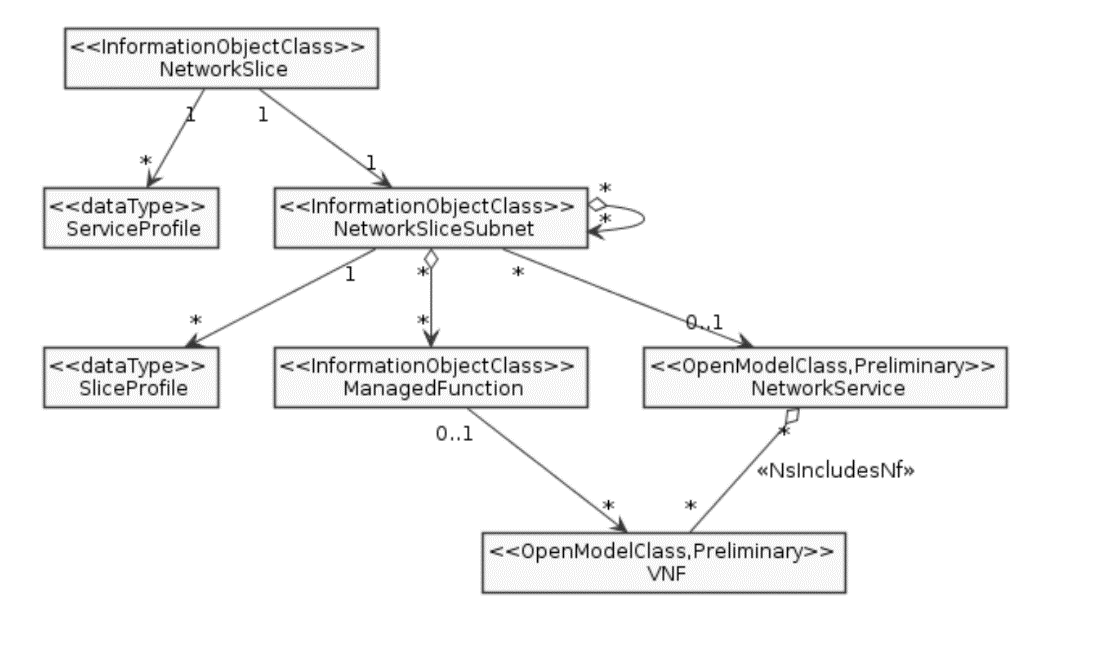 Figure 6.2.1-1: Network slice NRM fragment relationshipNOTE 1:	The <<OpenModelClass>> NetworkService and <<OpenModelClass>> VNF are defined in [40].NOTE 2:	The target Network Service (NS) instance represents a group of VNFs and PNFs that are supporting the source network slice subnet instance.NOTE 3:	The instance tree of this NRM fragment would not contain the instances of NetworkService and VNF. However, the NetworkSliceSubNet instances would have an attribute holding the identifiers of NetworkService instances and the ManagedFunction instance would have an attribute holding identifiers of VNF instances.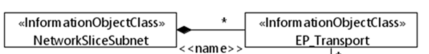 Figure 6.2.1-2: Transport EP NRM fragment relationship6.2.2	Inheritance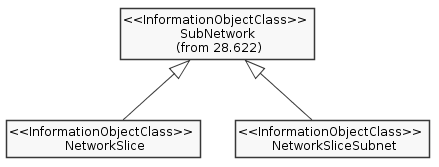 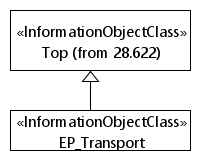 Figure 6.2.2-1: Network slice inheritance relationship6.3	Class definitions6.3.1	NetworkSlice6.3.1.1	DefinitionThis IOC represents the properties of a network slice instance in a 5G network. For more information about the network slice instance, see 3GPP TS 28.531 [26].6.3.1.2	AttributesThe NetworkSlice IOC includes attributes inherited from SubNetwork IOC (defined in TS 28.622[30]) and the following attributes:6.3.1.3	Attribute constraintsNone.6.3.1.4	NotificationsThe common notifications defined in subclause 6.5 are valid for this IOC, without exceptions or additions.6.3.2	NetworkSliceSubnet6.3.2.1	DefinitionThis IOC represents the properties of a network slice subnet instance in a 5G network. For more information about the network slice subnet instance, see 3GPP TS 28.531 [26].6.3.2.2	AttributesThe NetworkSliceSubnet IOC includes attributes inherited from SubNetwork IOC (defined in TS 28.622[30]) and the following attributes:6.3.2.3	Attribute constraints6.3.2.4	NotificationsThe common notifications defined in subclause 6.5 are valid for this IOC, without exceptions or additions.6.3.3	ServiceProfile <<dataType>>6.3.3.1	DefinitionThis data type represents the properties of network slice related requirement that should be supported by the network slice instance in 5G network. The network slice can be tailored based on the specific requirements adhered to SLA agreed between Network Slice Customer (NSC) and Network Slice Provider (NSP), see clause 2 of [50]. A network slicing provider may add additional requirements not directly derived from SLA’s, associated to the provider internal [business] goals. The GST defined by GSMA (see [50]) and the service performance requirements defined in 3GPP TS 22.261 [28] and TS 22.104 [51] are all considered as input for the network slice related requirements.6.3.3.2	Attributes6.3.3.3	Attribute constraintsNone.6.3.3.4	NotificationsThe subclause 6.5 of the <<IOC>> using this <<dataType>> as one of its attributes, shall be applicable.6.3.4	SliceProfile <<dataType>>6.3.4.1	DefinitionThis data type represents the properties of network slice subnet related requirement that should be supported by the network slice subnet instance in a 5G network.6.3.4.2	Attributes6.3.4.3	Attribute constraints6.3.4.4	NotificationsThe subclause 6.5 of the <<IOC>> using this <<dataType>> as one of its attributes, shall be applicable.6.3.5	NsInfo <<dataType>>6.3.5.1	DefinitionThis data type represents the properties of network service information (See clause 8.3.3.2.2 of ETSI GS NFV-IFA 013 [29]) corresponding to the network slice subnet instance. 6.3.5.2	Attributes6.3.5.3	Attribute constraintsNone.6.3.5.4	NotificationsThe subclause 6.5 of the <<IOC>> using this <<dataType>> as one of its attributes, shall be applicable.6.3.6	ServAttrCom <<dataType>>6.3.x.1	DefinitionThis data type represents the common properties of service requirement related attributes (see GSMA NG.116 [50] corresponding to Attribute categories, tagging and exposure). 6.3.6.2	Attributes6.3.6.3	Attribute constraints6.3.6.4	NotificationsThe subclause 6.5 of the <<IOC>> using this <<dataType>> as one of its attributes, shall be applicable.6.3.7	DelayTolerance<<dataType>>6.3.7.1	DefinitionThis data type represents the delay tolerance (See Clause 3.4.3 of GSMA NG.116 [50]). 6.3.7.2	Attributes6.3.7.3	Attribute constraintsNone.6.3.7.4	NotificationsThe subclause 6.5 of the <<IOC>> using this <<dataType>> as one of its attributes, shall be applicable.6.3.7	DeterminComm <<dataType>>6.3.7.1	DefinitionThis data type represents the properties of the deterministic communication for periodic user traffic. Periodic traffic refers to the type of traffic with periodic transmissions.6.3.7.2	Attributes6.3.7.3	Attribute constraintsNone.6.3.7.4	NotificationsThe subclause 6.5 of the <<IOC>> using this <<dataType>> as one of its attributes, shall be applicable.6.3.8	DLThpt<<dataType>>6.3.8.1	DefinitionThis data type represents the downlink throughput per slice or per UE (See Clause 3.4.5 and 3.4.6 of GSMA NG.116 [50]). 6.3.8.2	Attributes6.3.8.3	Attribute constraintsNone.6.3.8.4	NotificationsThe subclause 6.5 of the <<IOC>> using this <<dataType>> as one of its attributes, shall be applicable.6.3.9	ULThpt<<dataType>>6.3.9.1	DefinitionThis data type represents the uplink throughput per slice or per UE (See Clause 3.4.31 and 3.4.32 of GSMA NG.116 [50]). 6.3.9.2	Attributes6.3.9.3	Attribute constraintsNone.6.3.9.4	NotificationsThe subclause 6.5 of the <<IOC>> using this <<dataType>> as one of its attributes, shall be applicable.6.3.10	MaxPktSize <<dataType>>6.3.10.1	DefinitionThis data type represents the maximum packet size (See Clause 3.4.11 of GSMA NG.116 [50]). 6.3.10.2	Attributes6.3.10.3	Attribute constraintsNone.6.3.10.4	NotificationsThe subclause 6.5 of the <<IOC>> using this <<dataType>> as one of its attributes, shall be applicable.6.3.11	MaxNumberofConns <<dataType>>6.3.11.1	DefinitionThis data type represents maximun number of connections (See Clause 3.4.15 of GSMA NG.116 [50]). 6.3.11.2	Attributes6.3.11.3	Attribute constraintsNone.6.3.11.4	NotificationsThe subclause 6.5 of the <<IOC>> using this <<dataType>> as one of its attributes, shall be applicable.6.3.12	SupportedAccessTech<<dataType>>6.3.12.1	DefinitionThis data type represents supported access technologies (See Clause 3.4.27 of GSMA NG.116 [50]). 6.3.12.2	Attributes6.3.12.3	Attribute constraintsNone.6.3.12.4	NotificationsThe subclause 6.5 of the <<IOC>> using this <<dataType>> as one of its attributes, shall be applicable.6.3.13	KPIMonitoring <<dataType>>6.3.13.1	DefinitionThis data type represents performance monitoring (See Clause 3.4.17 of GSMA NG.116 [50]). 6.3.13.2	Attributes6.3.13.3	Attribute constraintsNone.6.3.13.4	NotificationsThe subclause 6.5 of the <<IOC>> using this <<dataType>> as one of its attributes, shall be applicable.6.3.14	UserMgmtOpen<<dataType>>6.3.14.1	DefinitionThis data type represents User management openness (See Clause 3.4.33 of GSMA NG.116 [50]). 6.3.14.2	Attributes6.3.14.3	Attribute constraintsNone.6.3.14.4	NotificationsThe subclause 6.5 of the <<IOC>> using this <<dataType>> as one of its attributes, shall be applicable.6.3.15	V2XCommMode<<dataType>>6.3.15.1	DefinitionThis data type represents V2X communication mode (See Clause 3.4.35 of GSMA NG.116 [50]). 6.3.15.2	Attributes6.3.15.3	Attribute constraintsNone.6.3.15.4	NotificationsThe subclause 6.5 of the <<IOC>> using this <<dataType>> as one of its attributes, shall be applicable.6.3.16	TermDensity<<dataType>>6.3.16.1	DefinitionThis data type represents Terminal density (See Clause 3.4.30 of GSMA NG.116 [50]). 6.3.16.2	Attributes6.3.16.3	Attribute constraintsNone.6.3.16.4	NotificationsThe subclause 6.5 of the <<IOC>> using this <<dataType>> as one of its attributes, shall be applicable.6.3.17	EP_Transport6.3.17.1	DefinitionThis IOC represents the logical transport interface or endpoint which including transport level information, e.g. transport address, reachability information and QoS profiles, etc. The IOC is inherited from Top IOC.6.3.17.2	AttributesThe EP_Transport IOC includes attributes inherited from Top IOC (defined in TS 28.622[30]) and the following attributes:6.3.17.3	Attribute constraintsNone.6.3.17.4	NotificationsThe common notifications defined in subclause 6.5 are valid for this IOC, without exceptions or additions.6.4	Attribute definition6.4.1	Attribute properties6.5	Common notifications6.5.1	Alarm notificationsThis clause presents a list of notifications, defined in TS 28.532 [35], that an MnS consumer may receive. The notification header attribute objectClass/objectInstance shall capture the DN of an instance of a class defined in the present document.6.5.2	Configuration notifications This clause presents a list of notifications, defined in TS 28.532 [35], that an MnS consumer may receive. The notification header attribute objectClass/objectInstance shall capture the DN of an instance of a class defined in the present document.CR-Form-v12.1CR-Form-v12.1CR-Form-v12.1CR-Form-v12.1CR-Form-v12.1CR-Form-v12.1CR-Form-v12.1CR-Form-v12.1CR-Form-v12.1CHANGE REQUESTCHANGE REQUESTCHANGE REQUESTCHANGE REQUESTCHANGE REQUESTCHANGE REQUESTCHANGE REQUESTCHANGE REQUESTCHANGE REQUEST28.541CRrev1Current version:17.0.0For HELP on using this form: comprehensive instructions can be found at 
http://www.3gpp.org/Change-Requests.For HELP on using this form: comprehensive instructions can be found at 
http://www.3gpp.org/Change-Requests.For HELP on using this form: comprehensive instructions can be found at 
http://www.3gpp.org/Change-Requests.For HELP on using this form: comprehensive instructions can be found at 
http://www.3gpp.org/Change-Requests.For HELP on using this form: comprehensive instructions can be found at 
http://www.3gpp.org/Change-Requests.For HELP on using this form: comprehensive instructions can be found at 
http://www.3gpp.org/Change-Requests.For HELP on using this form: comprehensive instructions can be found at 
http://www.3gpp.org/Change-Requests.For HELP on using this form: comprehensive instructions can be found at 
http://www.3gpp.org/Change-Requests.For HELP on using this form: comprehensive instructions can be found at 
http://www.3gpp.org/Change-Requests.Proposed change affects:UICC appsMERadio Access NetworkCore Network×Title:	CR Rel-17 ServiceProfle to SliceProfile TranslationCR Rel-17 ServiceProfle to SliceProfile TranslationCR Rel-17 ServiceProfle to SliceProfile TranslationCR Rel-17 ServiceProfle to SliceProfile TranslationCR Rel-17 ServiceProfle to SliceProfile TranslationCR Rel-17 ServiceProfle to SliceProfile TranslationCR Rel-17 ServiceProfle to SliceProfile TranslationCR Rel-17 ServiceProfle to SliceProfile TranslationCR Rel-17 ServiceProfle to SliceProfile TranslationCR Rel-17 ServiceProfle to SliceProfile TranslationSource to WG:Samsung Research America, Telefonica, China Mobile, HuaweiSamsung Research America, Telefonica, China Mobile, HuaweiSamsung Research America, Telefonica, China Mobile, HuaweiSamsung Research America, Telefonica, China Mobile, HuaweiSamsung Research America, Telefonica, China Mobile, HuaweiSamsung Research America, Telefonica, China Mobile, HuaweiSamsung Research America, Telefonica, China Mobile, HuaweiSamsung Research America, Telefonica, China Mobile, HuaweiSamsung Research America, Telefonica, China Mobile, HuaweiSamsung Research America, Telefonica, China Mobile, HuaweiSource to TSG:S5S5S5S5S5S5S5S5S5S5Work item code:EMA5SLAEMA5SLAEMA5SLAEMA5SLAEMA5SLADate:Date:Date:2020-10-01Category:CRelease:Release:Release:Rel-17Use one of the following categories:
F  (correction)
A  (mirror corresponding to a change in an earlier 													release)
B  (addition of feature), 
C  (functional modification of feature)
D  (editorial modification)Detailed explanations of the above categories can
be found in 3GPP TR 21.900.Use one of the following categories:
F  (correction)
A  (mirror corresponding to a change in an earlier 													release)
B  (addition of feature), 
C  (functional modification of feature)
D  (editorial modification)Detailed explanations of the above categories can
be found in 3GPP TR 21.900.Use one of the following categories:
F  (correction)
A  (mirror corresponding to a change in an earlier 													release)
B  (addition of feature), 
C  (functional modification of feature)
D  (editorial modification)Detailed explanations of the above categories can
be found in 3GPP TR 21.900.Use one of the following categories:
F  (correction)
A  (mirror corresponding to a change in an earlier 													release)
B  (addition of feature), 
C  (functional modification of feature)
D  (editorial modification)Detailed explanations of the above categories can
be found in 3GPP TR 21.900.Use one of the following categories:
F  (correction)
A  (mirror corresponding to a change in an earlier 													release)
B  (addition of feature), 
C  (functional modification of feature)
D  (editorial modification)Detailed explanations of the above categories can
be found in 3GPP TR 21.900.Use one of the following categories:
F  (correction)
A  (mirror corresponding to a change in an earlier 													release)
B  (addition of feature), 
C  (functional modification of feature)
D  (editorial modification)Detailed explanations of the above categories can
be found in 3GPP TR 21.900.Use one of the following categories:
F  (correction)
A  (mirror corresponding to a change in an earlier 													release)
B  (addition of feature), 
C  (functional modification of feature)
D  (editorial modification)Detailed explanations of the above categories can
be found in 3GPP TR 21.900.Use one of the following categories:
F  (correction)
A  (mirror corresponding to a change in an earlier 													release)
B  (addition of feature), 
C  (functional modification of feature)
D  (editorial modification)Detailed explanations of the above categories can
be found in 3GPP TR 21.900.Use one of the following releases:
Rel-8	(Release 8)
Rel-9	(Release 9)
Rel-10	(Release 10)
Rel-11	(Release 11)
…
Rel-15	(Release 15)
Rel-16	(Release 16)
Rel-17	(Release 17)
Rel-18	(Release 18)Use one of the following releases:
Rel-8	(Release 8)
Rel-9	(Release 9)
Rel-10	(Release 10)
Rel-11	(Release 11)
…
Rel-15	(Release 15)
Rel-16	(Release 16)
Rel-17	(Release 17)
Rel-18	(Release 18)Reason for change:Reason for change:ServiceProfile to SliceProfile translation is required. All ServiceProfle attributes should be translated into either CN slice profile or RAN slice profile or both.ServiceProfile to SliceProfile translation is required. All ServiceProfle attributes should be translated into either CN slice profile or RAN slice profile or both.ServiceProfile to SliceProfile translation is required. All ServiceProfle attributes should be translated into either CN slice profile or RAN slice profile or both.ServiceProfile to SliceProfile translation is required. All ServiceProfle attributes should be translated into either CN slice profile or RAN slice profile or both.ServiceProfile to SliceProfile translation is required. All ServiceProfle attributes should be translated into either CN slice profile or RAN slice profile or both.ServiceProfile to SliceProfile translation is required. All ServiceProfle attributes should be translated into either CN slice profile or RAN slice profile or both.ServiceProfile to SliceProfile translation is required. All ServiceProfle attributes should be translated into either CN slice profile or RAN slice profile or both.ServiceProfile to SliceProfile translation is required. All ServiceProfle attributes should be translated into either CN slice profile or RAN slice profile or both.ServiceProfile to SliceProfile translation is required. All ServiceProfle attributes should be translated into either CN slice profile or RAN slice profile or both.Summary of change:Summary of change:Two new <<dataType>> are introduced as CNSliceSubnetProfile<<dataType>> and RANSliceSubnetProfile <<datatype>> under SliceProfileCNSliceSubnetProfile<<dataType>> contains attributes related to CN, translated from corresponding attributes in ServiceProfileRANSliceSubnetProfile <<datatype>> contains attributes related to RAN, translated from corresponding attributes in ServiceProfile.Attrbutes for CNSliceSubnetProfile and RANSliceSubnetProfile are defined in Attributes definition.Two new <<dataType>> are introduced as CNSliceSubnetProfile<<dataType>> and RANSliceSubnetProfile <<datatype>> under SliceProfileCNSliceSubnetProfile<<dataType>> contains attributes related to CN, translated from corresponding attributes in ServiceProfileRANSliceSubnetProfile <<datatype>> contains attributes related to RAN, translated from corresponding attributes in ServiceProfile.Attrbutes for CNSliceSubnetProfile and RANSliceSubnetProfile are defined in Attributes definition.Two new <<dataType>> are introduced as CNSliceSubnetProfile<<dataType>> and RANSliceSubnetProfile <<datatype>> under SliceProfileCNSliceSubnetProfile<<dataType>> contains attributes related to CN, translated from corresponding attributes in ServiceProfileRANSliceSubnetProfile <<datatype>> contains attributes related to RAN, translated from corresponding attributes in ServiceProfile.Attrbutes for CNSliceSubnetProfile and RANSliceSubnetProfile are defined in Attributes definition.Two new <<dataType>> are introduced as CNSliceSubnetProfile<<dataType>> and RANSliceSubnetProfile <<datatype>> under SliceProfileCNSliceSubnetProfile<<dataType>> contains attributes related to CN, translated from corresponding attributes in ServiceProfileRANSliceSubnetProfile <<datatype>> contains attributes related to RAN, translated from corresponding attributes in ServiceProfile.Attrbutes for CNSliceSubnetProfile and RANSliceSubnetProfile are defined in Attributes definition.Two new <<dataType>> are introduced as CNSliceSubnetProfile<<dataType>> and RANSliceSubnetProfile <<datatype>> under SliceProfileCNSliceSubnetProfile<<dataType>> contains attributes related to CN, translated from corresponding attributes in ServiceProfileRANSliceSubnetProfile <<datatype>> contains attributes related to RAN, translated from corresponding attributes in ServiceProfile.Attrbutes for CNSliceSubnetProfile and RANSliceSubnetProfile are defined in Attributes definition.Two new <<dataType>> are introduced as CNSliceSubnetProfile<<dataType>> and RANSliceSubnetProfile <<datatype>> under SliceProfileCNSliceSubnetProfile<<dataType>> contains attributes related to CN, translated from corresponding attributes in ServiceProfileRANSliceSubnetProfile <<datatype>> contains attributes related to RAN, translated from corresponding attributes in ServiceProfile.Attrbutes for CNSliceSubnetProfile and RANSliceSubnetProfile are defined in Attributes definition.Two new <<dataType>> are introduced as CNSliceSubnetProfile<<dataType>> and RANSliceSubnetProfile <<datatype>> under SliceProfileCNSliceSubnetProfile<<dataType>> contains attributes related to CN, translated from corresponding attributes in ServiceProfileRANSliceSubnetProfile <<datatype>> contains attributes related to RAN, translated from corresponding attributes in ServiceProfile.Attrbutes for CNSliceSubnetProfile and RANSliceSubnetProfile are defined in Attributes definition.Two new <<dataType>> are introduced as CNSliceSubnetProfile<<dataType>> and RANSliceSubnetProfile <<datatype>> under SliceProfileCNSliceSubnetProfile<<dataType>> contains attributes related to CN, translated from corresponding attributes in ServiceProfileRANSliceSubnetProfile <<datatype>> contains attributes related to RAN, translated from corresponding attributes in ServiceProfile.Attrbutes for CNSliceSubnetProfile and RANSliceSubnetProfile are defined in Attributes definition.Two new <<dataType>> are introduced as CNSliceSubnetProfile<<dataType>> and RANSliceSubnetProfile <<datatype>> under SliceProfileCNSliceSubnetProfile<<dataType>> contains attributes related to CN, translated from corresponding attributes in ServiceProfileRANSliceSubnetProfile <<datatype>> contains attributes related to RAN, translated from corresponding attributes in ServiceProfile.Attrbutes for CNSliceSubnetProfile and RANSliceSubnetProfile are defined in Attributes definition.Consequences if not approved:Consequences if not approved:Incomplete GST solution.Incomplete GST solution.Incomplete GST solution.Incomplete GST solution.Incomplete GST solution.Incomplete GST solution.Incomplete GST solution.Incomplete GST solution.Incomplete GST solution.Clauses affected:Clauses affected:6.3.4.2, 6.3.x(new), 6.4.16.3.4.2, 6.3.x(new), 6.4.16.3.4.2, 6.3.x(new), 6.4.16.3.4.2, 6.3.x(new), 6.4.16.3.4.2, 6.3.x(new), 6.4.16.3.4.2, 6.3.x(new), 6.4.16.3.4.2, 6.3.x(new), 6.4.16.3.4.2, 6.3.x(new), 6.4.16.3.4.2, 6.3.x(new), 6.4.1YNOther specsOther specs× Other core specifications	 Other core specifications	 Other core specifications	 Other core specifications	TS/TR ... CR ... TS/TR ... CR ... TS/TR ... CR ... affected:affected:× Test specifications Test specifications Test specifications Test specificationsTS/TR ... CR ... TS/TR ... CR ... TS/TR ... CR ... (show related CRs)(show related CRs)× O&M Specifications O&M Specifications O&M Specifications O&M SpecificationsTS/TR ... CR ... TS/TR ... CR ... TS/TR ... CR ... Other comments:Other comments:This is input to the Rel-17 28.541 DraftCR for ServiceProfile to SliceProfile translationThis is input to the Rel-17 28.541 DraftCR for ServiceProfile to SliceProfile translationThis is input to the Rel-17 28.541 DraftCR for ServiceProfile to SliceProfile translationThis is input to the Rel-17 28.541 DraftCR for ServiceProfile to SliceProfile translationThis is input to the Rel-17 28.541 DraftCR for ServiceProfile to SliceProfile translationThis is input to the Rel-17 28.541 DraftCR for ServiceProfile to SliceProfile translationThis is input to the Rel-17 28.541 DraftCR for ServiceProfile to SliceProfile translationThis is input to the Rel-17 28.541 DraftCR for ServiceProfile to SliceProfile translationThis is input to the Rel-17 28.541 DraftCR for ServiceProfile to SliceProfile translationThis CR's revision history:This CR's revision history:Label referenceLocal labelTS 28.622 [30], IOC, TopTopTS 28.622 [30], IOC, SubNetworkSubNetworkTS 28.622 [30], IOC, ManagedFunctionManagedFunctionTS 28.658 [19], dataType, PLMNIdPLMNIdAttribute nameSupport QualifierisReadableisWritableisInvariantisNotifyableisNotifyableoperationalStateMTFFTTadministrativeStateMTTFTserviceProfileListMTTFTTAttribute related to rolenetworkSliceSubnetRefMTFFTTAttribute nameSupport QualifierisReadableisWritableisInvariantisNotifyableoperationalStateMTFFTadministrativeStateMTTFTnsInfoCMTFFTsliceProfileListMTTFTAttribute related to rolemanagedFunctionRefMTFFTnetworkSliceSubnetRefMTFFTNameDefinitionnsInfo Support QualifierCondition: It shall be supported if the NSS instance is realized in the virtualized environment. Otherwise this attribute shall be absent.Attribute nameSupport QualifierisReadableisWritableisInvariantisNotifyableserviceProfileIdMTFTTsNSSAIListMTTFTpLMNIdListMTTFTmaxNumberofUEsOTTFTcoverageAreaOTTFTlatencyOTTFTuEMobilityLevelOTTFTresourceSharingLevelOTTFTsSTMTTFTavailabilityOTTFTdelayToleranceOTTFTdeterministicCommOTTFTdLThptPerSliceOTTFTdLThptPerUEOTTFTuLThptPerSlicOTTFTuLThptPerUEOTTFTmaxPktSizeOTTFTmaxNumberofConnsOTTFTkPIMonitoringOTTFTsupportedAccessTechOTTFTuserMgmtOpenOTTFTv2XCommModelsOTTFTtermDensityOTTFTactivityFactorOTTFTuESpeedOTTFTjitterOTTFTsurvivalTimeOTTFTreliabilityOTTFTAttribute nameSupport QualifierisReadableisWritableisInvariantisNotifyablesliceProfileIdMTFTTsNSSAIListMTTFTpLMNIdListMTTFTperfReqMTTFTAttribute nameSupport QualifierisReadableisWritableisInvariantisNotifyablenSInstanceIdMTFFTnsNameOTFFTdescriptionOTFFTAttribute nameSupport QualifierisReadableisWritableisInvariantisNotifyablecategoryMTFFTtaggingCMTFFTexposureMTFFTNameDefinitiontagging Support QualifierCondition: It shall be supported if the category is character. Otherwise this attribute shall be absent.Attribute nameSupport QualifierisReadableisWritableisInvariantisNotifyableservAttrComMTFFTsupportMTFFTAttribute nameSupport QualifierisReadableisWritableisInvariantisNotifyableservAttrComMTFFTavailabilityMTFFTperiodicityListMTTFTAttribute nameSupport QualifierisReadableisWritableisInvariantisNotifyableservAttrComMTFFTguaThptMTFFTmaxThptCTFFTAttribute nameSupport QualifierisReadableisWritableisInvariantisNotifyableservAttrComMTFFTguaThptOTFFTmaxThptOTFFTAttribute nameSupport QualifierisReadableisWritableisInvariantisNotifyableservAttrComMTFFTmaxSizeMTFFTAttribute nameSupport QualifierisReadableisWritableisInvariantisNotifyableservAttrComMTFFTnOofConnMTFFTAttribute nameSupport QualifierisReadableisWritableisInvariantisNotifyableservAttrComMTFFTaccTechListMTFFTAttribute nameSupport QualifierisReadableisWritableisInvariantisNotifyableservAttrComMTFFTkPIListMTFFTAttribute nameSupport QualifierisReadableisWritableisInvariantisNotifyableservAttrComMTFFTsupportMTFFTAttribute nameSupport QualifierisReadableisWritableisInvariantisNotifyableservAttrComMTFFTv2XModeMTFFTAttribute nameSupport QualifierisReadableisWritableisInvariantisNotifyableservAttrComMTFFTdensityMTFFTAttribute nameSupport QualifierisReadableisWritableisInvariantisNotifyableipAddressMTFFTlogicInterfaceIdMTTFTnextHopInfoOTFFTqosProfileOTTFTAttribute NameDocumentation and Allowed ValuesPropertiesavailabilityThis parameter specifies the communication service availability requirement, expressed as a percentage. The communication service availability is defined in clause 3.1 of TS 22.261 [28].type: Floatmultiplicity: 1isOrdered: N/AisUnique: N/AdefaultValue: NoneallowedValues: N/AisNullable: TrueserviceProfileIdA unique identifier of property of network slice related requirement should be supported by the network slice instance.type: Stringmultiplicity: 1isOrdered: N/AisUnique: N/AdefaultValue: NoneisNullable: TruesliceProfileIdA unique identifier of the property of network slice subnet related requirement should be supported by the network slice subnet instance.type: Stringmultiplicity: 1isOrdered: N/AisUnique: N/AdefaultValue: NoneisNullable: TrueoperationalStateIt indicates the operational state of the network slice instance or the network slice subnet instance. It describes whether or not the resource is physically installed and working.allowedValues: "ENABLED", "DISABLED".The meaning of these values is as defined in 3GPP TS 28.625 [17] and ITU-T X.731 [18].type: ENUM multiplicity: 1isOrdered: N/AisUnique: N/AdefaultValue: NoneallowedValues: N/AisNullable: FalseadministrativeStateIt indicates the administrative state of the network slice instance or the network slice subnet instance. It describes the permission to use or prohibition against using the instance, imposed through the OAM services.allowedValues: “LOCKED”, “UNLOCKED”, SHUTTINGDOWN” The meaning of these values is as defined in 3GPP TS 28.625 [17] and ITU-T X.731 [18].type: ENUMmultiplicity: 1isOrdered: N/AisUnique: N/AdefaultValue: NoneallowedValues: N/A isNullable: FalsensInfoThis attribute contains the NsInfo of the NS instance corresponding to the network slice subnet instance. The NsInfo is described in clause 8.3.3.2.2 of ETSI GS NFV-IFA 013 [29].type: NsInfomultiplicity: 1isOrdered: N/AisUnique: TruedefaultValue: No default valueisNullable: TruenSInstanceIdThis attribute specifies the identifier of NS instance corresponding to the network slice subnet instance.See clause 8.3.3.2.2 of ETSI GS NFV-IFA 013 [29].type: Stringmultiplicity: 1isOrdered: N/AisUnique: TruedefaultValue: No default valueisNullable: TruensNameThis attribute specifies the name of NS instance corresponding to the network slice subnet instance.See clause 8.3.3.2.2 of ETSI GS NFV-IFA 013 [29].type: Stringmultiplicity: 1isOrdered: N/AisUnique: TruedefaultValue: No default valueisNullable: TruedescriptionThis attribute specifies the description of NS instance corresponding to the network slice subnet instance.See clause 8.3.3.2.2 of ETSI GS NFV-IFA 013 [29].type: Stringmultiplicity: 1isOrdered: N/AisUnique: TruedefaultValue: No default valueisNullable: TruecategoryThis attribute specifies the category of a service requirement/attribute of GST (see GSMA NG.116 [50]).allowedValues: character, scalabilitytype: ENUMmultiplicity: 1isOrdered: N/AisUnique: N/AdefaultValue: NoneallowedValues: N/A isNullable: FalsetaggingThis attribute specifies the tagging of a service requirement/attribute of GST in character catogary (see GSMA NG.116 [50]).allowedValues: performance, function, operationtype: ENUMmultiplicity: 1isOrdered: N/AisUnique: N/AdefaultValue: NoneallowedValues: N/A isNullable: FalseexposureThis attribute specifies exposure mode of a service requirement/attribute of GST (see GSMA NG.116 [50]).allowedValues: API, KPItype: ENUMmultiplicity: 1isOrdered: N/AisUnique: N/AdefaultValue: NoneallowedValues: N/A isNullable: FalsesNSSAIListThis parameter specifies the S-NSSAI list to be supported by the new NSI to be created or the existing NSI to be re-used.sNSSAList is defined in subclause 4.4.1perfReqThis parameter specifies the requirements to the network slice subnet in terms of the scenarios defined in the TS 22.261 [28] and TS 22.104 [51], i.e. the "performance requirements for high data rate and traffic density scenarios" in TS 22.261 [28], "periodic deterministic communication, aperiodic deterministic communication, non-deterministic communication, and mixed traffic" in TS 22.104 [51].It is a structure containing the following elements:-	list of perfReqDepending on the sST value, the list of perfReq will be-	list of eMBBPerfReqor-	list of uRLLCPerfReqor-	list of mIoTPerfReqNOTE 1: the list of mIoTPerfReq is not addressed in the present document.allowedValues:-	list of eMBBPerfReq is a list of entries where an entry identifies the performance requirements to the network slice subnet in terms of the scenarios defined in the Table 7.1-1 of TS 22.261 [28]. An entry has the following attributes: expDataRateDL (Integer), expDataRateUL (Integer), areaTrafficCapDL (Integer), areaTrafficCapUL (Integer), overallUserDensity (Integer), activityFactor (Integer), (see table 7.1-1 of TS 22.261 [28]).-	list of uRLLCPerfReq is a list of entries where an entry identifies the performance requirements to the network slice subnet in terms of the scenarios defined in clauses 5.2 through 5.5 of TS 22.104 [51]. An entry has the following attributes: cSAvailabilityTarget (Float), cSReliabilityMeanTime (String), , expDataRate (Integer), msgSizeByte (String), transferIntervalTarget (String), survivalTime (String), , , (see table 5.2-1, table 5.3-1, table 5.4-1 and table 5.5-1 of TS 22.104 [51]).NOTE 2: Limitation on attribute values in instances of SliceProfile is not addressed in the present document.NOTE 3: The attributes inside perfReq here need further breaking down to define requirements for each subnetwork under different SST values.type: PerfReqmultiplicity: *1isOrdered: N/AisUnique: N/AdefaultValue: NoneallowedValues: N/AisNullable: FalsemaxNumberofUEsAn attribute specifies the maximum number of UEs may simultaneously access the network slice instance.type: Integermultiplicity: 1isOrdered: N/AisUnique: N/AdefaultValue: NoneallowedValues: N/AisNullable: FalsecoverageAreaTAListAn attribute specifies a list of TrackingAreas where the NSI can be selected.allowedValues:Legacy TAC and Extended TAC are defined in clause 9.3.3.10 of TS 38.413 [5].type: Integermultiplicity: 1..*isOrdered: N/AisUnique: N/AdefaultValue: NoneallowedValues: N/AisNullable: FalselatencyAn attribute specifies the packet transmission latency (millisecond) through the RAN, CN, and TN part of 5G network and is used to evaluate utilization performance of the end-to-end network slice instance. See clause 6.3.1 of 28.554 [27].type: Integermultiplicity: 1isOrdered: N/AisUnique: N/AdefaultValue: NoneallowedValues: N/AisNullable: FalseuEMobilityLevelAn attribute specifies the mobility level of UE accessing the network slice instance. See 6.2.1 of TS 22.261 [28].allowedValues: stationary, nomadic, restricted mobility, fully mobility.type: Enummultiplicity: 1isOrdered: N/AisUnique: N/AdefaultValue: NoneallowedValues: N/AisNullable: TrueserviceProfile.resourceSharingLevelAn attribute specifies whether the resources to be allocated to the network slice instance may be shared with another network slice instance(s).allowedValues: shared, non-shared.type: Enummultiplicity: 1isOrdered: N/AisUnique: N/AdefaultValue: NoneallowedValues: YesisNullable: TruesliceProfile.resourceSharingLevelAn attribute specifies whether the resources to be allocated to the network slice subnet instance may be shared with another network slice subnet instance(s).allowedValues: shared, non-shared.type: Enummultiplicity: 1isOrdered: N/AisUnique: N/AdefaultValue: NoneallowedValues: YesisNullable: TrueserviceProfileListAn attribute specifies a list of ServiceProfile (see clause 6.3.3) supported by the network slice instancetype:  ServiceProfilemultiplicity: *isOrdered: N/AisUnique: N/AdefaultValue: NoneallowedValues: N/AisNullable: FalsesliceProfileListAn attribute specifies a list of SliceProfile (see clause 6.3.4) supported by the network slice subnet instancetype:  SliceProfilemultiplicity: *isOrdered: N/AisUnique: N/AdefaultValue: NoneallowedValues: N/AisNullable: FalsesSTThis parameter specifies the slice/service type for a ServiceProfile.See clause 5.15.2 of 3GPP TS 23.501 [2].type: Integermultiplicity: 1isOrdered: N/AisUnique: N/AdefaultValue: NoneallowedValues: N/AisNullable: FalsedelayToleranceAn attribute specifies the properties of  service delivery flexibility, especially for the vertical services that are not chasing a high system performance. See clause 4.3 of TS 22.104 [51].type: DelayTolerancemultiplicity: 1isOrdered: N/AisUnique: N/AdefaultValue: FalseisNullable: FalseDelayTolerance.supportAn attribute specifies whether or not the NSI supports service delivery flexibility, especially for the vertical services that are not chasing a high system performance.allowedValues:"NOT SUPPORTED", "SUPPORTED".type: <<enumeration>>multiplicity: 1isOrdered: N/AisUnique: N/AdefaultValue: FalseisNullable: FalsedeterministicCommAn attribute specifies the properties of the deterministic communication for periodic user traffic, see clause 4.3 of TS 22.104 [51].type: <<DeterminComm>>multiplicity: 1isOrdered: N/AisUnique: N/AdefaultValue: FalseisNullable: FalseDeterminComm.availabilityAn attribute specifies whether or not the NSI supports deterministic communication for period user traffic.allowedValues:"NOT SUPPORTED", "SUPPORTED".type: <<enumeration>>multiplicity: 1isOrdered: N/AisUnique: N/AdefaultValue: FalseisNullable: FalseDeterminComm.periodicityListAn attribute specifies a list of periodicities supported by the NSI for deterministic communication.type: Floatmultiplicity: 1isOrdered: N/AisUnique: N/AdefaultValue: FalseisNullable: FalsedLThptPerSliceThis attribute defines achievable data rate of the network slice in downlink that is available ubiquitously across the coverage area of the slice, refer NG.116 [50].type: DLThptmultiplicity: 1isOrdered: N/AisUnique: N/AdefaultValue: NoneallowedValues: N/AisNullable: FalsedLThptPerUEThis attribute defines data rate supported by the network slice per UE, refer NG.116 [50]. type: DLThptmultiplicity: 1isOrdered: N/AisUnique: N/AdefaultValue: NoneallowedValues: N/AisNullable: FalseguaThptThis attribute describes the guaranteed data rate.type: Floatmultiplicity: 1isOrdered: N/AisUnique: N/AdefaultValue: FalseisNullable: TruemaxThptThis attribute describes the maximum data rate.type: Floatmultiplicity: 1isOrdered: N/AisUnique: N/AdefaultValue: FalseisNullable: TrueuLThptPerSliceThis attribute defines achievable data rate of the network slice in uplink that is available ubiquitously across the coverage area of the slice, refer NG.116 [50]. type: ULThptmultiplicity: 1isOrdered: N/AisUnique: N/AdefaultValue: NoneallowedValues: N/AisNullable: FalseuLThptPerUEThis attribute defines data rate supported by the network slice per UE, refer NG.116 [50]. type: ULThptmultiplicity: 1isOrdered: N/AisUnique: N/AdefaultValue: NoneallowedValues: N/AisNullable: FalsemaxPktSizeThis parameter specifies the maximum packet size supported by the network slice, refer NG.116 [50]. type: MaxPktSizemultiplicity: 1isOrdered: N/AisUnique: N/AdefaultValue: NoneallowedValues: N/AisNullable: FalseMaxPktSize.maxsizeThis parameter specifies the maximum packet size supported by the network slice, refer NG.116 [50]. type: Integermultiplicity: 1isOrdered: N/AisUnique: N/AdefaultValue: NoneallowedValues: N/AisNullable: FalsemaxNumberofConnsThis parameter defines the maximum number of concurrent sessions supported by the network slice, refer NG.116 [50]. type: MaxNumberofConnsmultiplicity: 1isOrdered: N/AisUnique: N/AdefaultValue: NoneallowedValues: N/AisNullable: FalseMaxNumberofConns.nOofConnThis parameter defines the maximum number of concurrent sessions supported by the network slice, refer NG.116 [50]. type: Integermultiplicity: 1isOrdered: N/AisUnique: N/AdefaultValue: NoneallowedValues: N/AisNullable: FalsekPIMonitoringAn attribute specifies the name list of KQIs and KPIs available for performance monitoring.type: KPIMonitoringmultiplicity: 1isOrdered: N/AisUnique: N/AdefaultValue: FalseisNullable: TrueKPIMonitoring. kPIListAn attribute specifies the name list of KQIs and KPIs available for performance monitoring.type: Stringmultiplicity: 1isOrdered: N/AisUnique: N/AdefaultValue: FalseisNullable: TruesupportedAccessTechAn attribute specifies which access technologies are supported by the NSI.type: SupportedAccessTechmultiplicity: 1isOrdered: N/AisUnique: N/AdefaultValue: FalseisNullable: TrueSupportedAccessTech.accTechListAn attribute specifies which access technologies are supported by the NSI.allowedValues:1: NR2: NB-IoT3: WI-Fi4: Fixed access (e.g. DSL, Fibre)type: Integermultiplicity: 1isOrdered: N/AisUnique: N/AdefaultValue: FalseisNullable: TrueuserMgmtOpenAn attribute specifies whether or not the NSI supports the capability for the NSC to manage their users or groups of users’ network services and corresponding requirements.type: UserMgmtOpenmultiplicity: 1isOrdered: N/AisUnique: N/AdefaultValue: FalseisNullable: FalseUserMgmtOpen.supportAn attribute specifies whether or not the NSI supports the capability for the NSC to manage their users or groups of users’ network services and corresponding requirements.allowedValues:"NOT SUPPORTED", "SUPPORTED".type: <<enumeration>>multiplicity: 1isOrdered: N/AisUnique: N/AdefaultValue: FalseisNullable: Falsev2XCommModelsAn attribute specifies whether or not the V2X communication mode is supported by the NSI.type: V2XCommModemultiplicity: 1isOrdered: N/AisUnique: N/AdefaultValue: FalseisNullable: FalseV2XCommMode.v2XModeAn attribute specifies whether or not the V2X communication mode is supported by the NSI.allowedValues:"NOT SUPPORTED", "SUPPORTED BY NR".type: <<enumeration>>multiplicity: 1isOrdered: N/AisUnique: N/AdefaultValue: FalseisNullable: FalsecoverageAreaAn attribute specifies the coverage area of the network slice, i.e. the geographic region where a 3GPP communication service is accessible, see Table 7.1-1 of TS 22.261 [28]) and NG.116 [50].type: Stringmultiplicity: 1isOrdered: N/AisUnique: N/AdefaultValue: FalseisNullable: TruetermDensityAn attribute specifies the overall user density over the coverage area of the network slice. See Table 7.1-1 of TS 22.261 [28]).type: TermDensitymultiplicity: 1isOrdered: N/AisUnique: N/AdefaultValue: FalseisNullable: TrueTermDensity.densityAn attribute specifies the overall user density over the coverage area of the network slice. See Table 7.1-1 of TS 22.261 [28]).type: Integermultiplicity: 1isOrdered: N/AisUnique: N/AdefaultValue: FalseisNullable: TrueactivityFactorAn attribute specfies the percentage value of the amount of simultaneous active UEs to the total number of UEs where active means the UEs are exchanging data with the network. See Table 7.1-1 of TS 22.261 [28]).type: Floatmultiplicity: 1isOrdered: N/AisUnique: N/AdefaultValue: FalseisNullable: TrueuESpeedAn attribute specifies the maximum speed (in km/hour) supported by the network slice at which a defined QoS can be achieved. See Table 7.1-1 of TS 22.261 [28]).type: Integermultiplicity: 1isOrdered: N/AisUnique: N/AdefaultValue: FalseisNullable: TruejitterAn attribute specifies the deviation from the desired value to the actual value when assessing time parameters, see clause C.4.1 of TS 22.104 [51].type: Integermultiplicity: 1isOrdered: N/AisUnique: N/AdefaultValue: FalseisNullable: TruesurvivalTimeAn attribute specifies the time that an application consuming a communication service may continue without an anticipated message. See clause 5 of TS 22.104 [51]).type: Stringmultiplicity: 1isOrdered: N/AisUnique: N/AdefaultValue: FalseisNullable: TruereliabilityAn attribute specifies in the context of network layer packet transmissions, percentage value of the amount of sent network layer packets successfully delivered to a given system entity within the time constraint required by the targeted service, divided by the total number of sent network layer packets, see TS 22.261 [28] and TS 22.104 [51].type: Stringmultiplicity: 1isOrdered: N/AisUnique: N/AdefaultValue: FalseisNullable: TrueNetworkSlice.networkSliceSubnetRefThis holds a DN of NetworkSliceSubnet relating to the NetworkSlice instance.type: DNmultiplicity: 1isOrdered: N/AisUnique: N/AdefaultValue: NoneisNullable: FalseNetworkSliceSubnet.networkSliceSubnetRefThis holds a list of DN of constituent NetworkSliceSubnet supporting NetworkSliceSubnet instance type: DNmultiplicity: *isOrdered: N/AisUnique: N/AdefaultValue: NoneisNullable: FalsemanagedFunctionRefThis holds a list of DN of ManagedFunction instances supporting the NetworkSliceSubnet instance.type: DNmultiplicity: *isOrdered: N/AisUnique: N/AdefaultValue: NoneallowedValues: N/AisNullable: FalseipAddressThis parameter specifies the IP address assigned to a logical transport interface/endpoint. It can be an IPv4 address (See RFC 791 [37]) or an IPv6 address (See RFC 2373 [38]).type: Stringmultiplicity: 1isOrdered: N/AisUnique: N/AdefaultValue: NoneisNullable: FalselogicInterfaceIdThis parameter specifies the identify of a logical transport interface. It could be VLAN ID, MPLS Tag or Segment ID.type: Stringmultiplicity: 1isOrdered: N/AisUnique: N/AdefaultValue: NoneisNullable: FalsenextHopInfoThis parameter is used to identify ingress transport nodes identification. This can be any of combination of IP address of next-hop router of transport network, system name, port name, IP management address of transport nodes.type: Stringmultiplicity: 1isOrdered: N/AisUnique: N/AdefaultValue: NoneisNullable: TrueqosProfileThis parameter specifies an QoS Profile for a logical transport interface. It is a reference to the set of profile parameters which are locally provisioned on both sides of a logical transport interface.type: Stringmultiplicity: 1isOrdered: N/AisUnique: TruedefaultValue: NoneisNullable: TrueNameQualifierNotesnotifyNewAlarmM--notifyClearedAlarmM--notifyAckStateChangedM--notifyAlarmListRebuiltM--notifyChangedAlarmO--notifyCorrelatedNotificationChangedO--notifyChangedAlarmGeneralO--notifyCommentsO--notifyPotentialFaultyAlarmListO--NameQualifierNotesnotifyMOICreationO--notifyMOIDeletionO--notifyMOIAttributeValueChangesO--notifyEventO--